4. melléklet a 31/2022. (XII. 15.) önkormányzati rendelethezK É R E L E M3,5 tonna feletti össztömegű tehergépkocsi (szerelvény) csömöri közútra való behajtásának engedélyezéséért.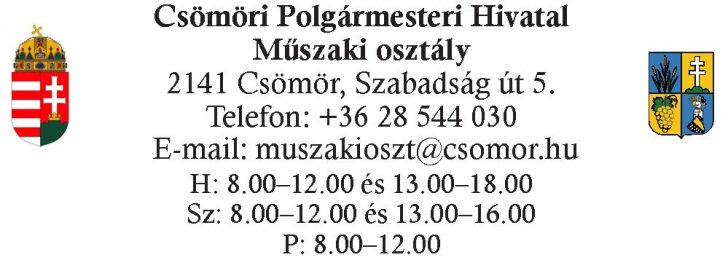 EGYSZERŰSÍTETT HATÁROZAT								Ügyiratszám: ………………/2024	Ügyintéző: Bottkáné Böjtös IldikóAz ideiglenes behajtási engedélyt fenti kérelem alapján, ……………………….rendszámra……………………………………………………………….……….(név)………………………………………………………………………...alatti lakos/vállalkozás részéreCsömöri helyszínre:…………………………………………………………2024 év…………….hó …….. napjától egy hónapra megadom a mellékelt útvonalterv szerinti útvonalra. Jelen behajtási engedély csak a mellékelt útvonalterv szerinti útvonalon és a fenti naptári naptól történő egy havi közlekedésre érvényes.Jelen határozat behajtási engedélyként használható.Dr. Katona Péter jegyző megbízásából:Kelt: Csömör, 2024……………………….………                      ------------------------------------Boros Gábor	műszaki osztályvezető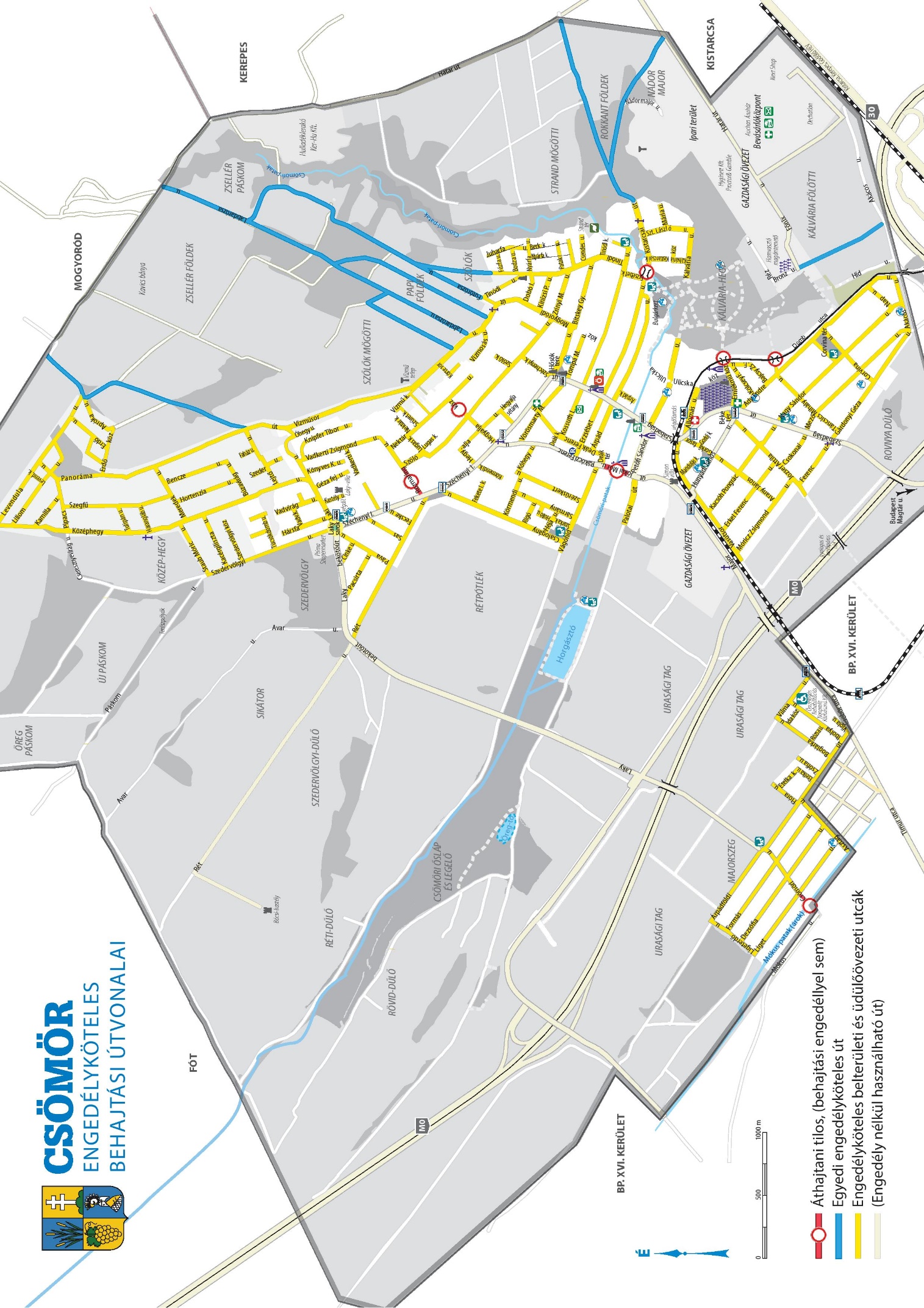 KérelmezőA kérelmező neveKérelmezőcíme, székhelye, telephelyeKérelmezőeljáró képviselőjének neve, beosztásacég adószámaKérelmezőelérhetősége: e-mail, telefonszámt. gépjárműforgalmi rendszáma (külföldi esetében országkódja is)fülke színet. gépjárműtípusat. gépjárműtömegek (kg)sajátsajáthasznosmegengedett legnagyobb összesmegengedett legnagyobb összesVontatmányforgalmi rendszáma (külföldi esetében országkódja is)színeVontatmánytípusaVontatmánytömegek (kg)sajátsajáthasznos megengedett legnagyobb összesmegengedett legnagyobb összesA tehergépjármű és a vontatmány forgalmi engedélyét (minden oldalát) másolatban csatolni kell!A tehergépjármű és a vontatmány forgalmi engedélyét (minden oldalát) másolatban csatolni kell!A tehergépjármű és a vontatmány forgalmi engedélyét (minden oldalát) másolatban csatolni kell!A tehergépjármű és a vontatmány forgalmi engedélyét (minden oldalát) másolatban csatolni kell!A tehergépjármű és a vontatmány forgalmi engedélyét (minden oldalát) másolatban csatolni kell!A tehergépjármű és a vontatmány forgalmi engedélyét (minden oldalát) másolatban csatolni kell!A tehergépjármű és a vontatmány forgalmi engedélyét (minden oldalát) másolatban csatolni kell!BehajtásA hátlapi térképen berajzolandó. Az irányokat nyíllal kell jelezni!A hátlapi térképen berajzolandó. Az irányokat nyíllal kell jelezni!A hátlapi térképen berajzolandó. Az irányokat nyíllal kell jelezni!A hátlapi térképen berajzolandó. Az irányokat nyíllal kell jelezni!A hátlapi térképen berajzolandó. Az irányokat nyíllal kell jelezni!kezdőidőpontja               év                       hó         nap       kezdőidőpontja               év                       hó         nap       záróidőpontja              év                          hó           nap       záróidőpontja              év                          hó           nap       záróidőpontja              év                          hó           nap       záróidőpontja              év                          hó           nap       célállomásának pontos címe:célállomásának pontos címe:célállomásának pontos címe:célállomásának pontos címe:célállomásának pontos címe:célállomásának pontos címe:célállomásának pontos címe:
Felelősségem tudatában kijelentem, hogy a közölt adatok a valóságnak megfelelnek. Kijelentem, hogy az úttestben és annak kellékeiben okozott károkért felelős vagyok, azokat magamra és a cég munkatársaira nézve kötelezőnek tekintem. Tudomásul veszem, hogy a hiányosan benyújtott kérelmem pótlására felhívást kapok, és ez késlelteti a kérelem elbírálását, illetve a pótlás hiánya a kérelem elutasításával járhat.Az engedély hétfőtől péntekig 6.00 - 21.00 között., szombaton 8.00 - 13.00 óra közötti időszakban használható.
Felelősségem tudatában kijelentem, hogy a közölt adatok a valóságnak megfelelnek. Kijelentem, hogy az úttestben és annak kellékeiben okozott károkért felelős vagyok, azokat magamra és a cég munkatársaira nézve kötelezőnek tekintem. Tudomásul veszem, hogy a hiányosan benyújtott kérelmem pótlására felhívást kapok, és ez késlelteti a kérelem elbírálását, illetve a pótlás hiánya a kérelem elutasításával járhat.Az engedély hétfőtől péntekig 6.00 - 21.00 között., szombaton 8.00 - 13.00 óra közötti időszakban használható.
Felelősségem tudatában kijelentem, hogy a közölt adatok a valóságnak megfelelnek. Kijelentem, hogy az úttestben és annak kellékeiben okozott károkért felelős vagyok, azokat magamra és a cég munkatársaira nézve kötelezőnek tekintem. Tudomásul veszem, hogy a hiányosan benyújtott kérelmem pótlására felhívást kapok, és ez késlelteti a kérelem elbírálását, illetve a pótlás hiánya a kérelem elutasításával járhat.Az engedély hétfőtől péntekig 6.00 - 21.00 között., szombaton 8.00 - 13.00 óra közötti időszakban használható.
Felelősségem tudatában kijelentem, hogy a közölt adatok a valóságnak megfelelnek. Kijelentem, hogy az úttestben és annak kellékeiben okozott károkért felelős vagyok, azokat magamra és a cég munkatársaira nézve kötelezőnek tekintem. Tudomásul veszem, hogy a hiányosan benyújtott kérelmem pótlására felhívást kapok, és ez késlelteti a kérelem elbírálását, illetve a pótlás hiánya a kérelem elutasításával járhat.Az engedély hétfőtől péntekig 6.00 - 21.00 között., szombaton 8.00 - 13.00 óra közötti időszakban használható.
Felelősségem tudatában kijelentem, hogy a közölt adatok a valóságnak megfelelnek. Kijelentem, hogy az úttestben és annak kellékeiben okozott károkért felelős vagyok, azokat magamra és a cég munkatársaira nézve kötelezőnek tekintem. Tudomásul veszem, hogy a hiányosan benyújtott kérelmem pótlására felhívást kapok, és ez késlelteti a kérelem elbírálását, illetve a pótlás hiánya a kérelem elutasításával járhat.Az engedély hétfőtől péntekig 6.00 - 21.00 között., szombaton 8.00 - 13.00 óra közötti időszakban használható.
Felelősségem tudatában kijelentem, hogy a közölt adatok a valóságnak megfelelnek. Kijelentem, hogy az úttestben és annak kellékeiben okozott károkért felelős vagyok, azokat magamra és a cég munkatársaira nézve kötelezőnek tekintem. Tudomásul veszem, hogy a hiányosan benyújtott kérelmem pótlására felhívást kapok, és ez késlelteti a kérelem elbírálását, illetve a pótlás hiánya a kérelem elutasításával járhat.Az engedély hétfőtől péntekig 6.00 - 21.00 között., szombaton 8.00 - 13.00 óra közötti időszakban használható.
Felelősségem tudatában kijelentem, hogy a közölt adatok a valóságnak megfelelnek. Kijelentem, hogy az úttestben és annak kellékeiben okozott károkért felelős vagyok, azokat magamra és a cég munkatársaira nézve kötelezőnek tekintem. Tudomásul veszem, hogy a hiányosan benyújtott kérelmem pótlására felhívást kapok, és ez késlelteti a kérelem elbírálását, illetve a pótlás hiánya a kérelem elutasításával járhat.Az engedély hétfőtől péntekig 6.00 - 21.00 között., szombaton 8.00 - 13.00 óra közötti időszakban használható.A kérelmet postai úton vagy személyesen a Csömöri Polgármesteri Hivatalhoz (2141 Csömör, Szabadság út 5.) szám alatt, vagy email-ben (aláírt, szkennelt fájlban) a beruhazas@csomor.hu címen lehet benyújtani. A kérelmet postai úton vagy személyesen a Csömöri Polgármesteri Hivatalhoz (2141 Csömör, Szabadság út 5.) szám alatt, vagy email-ben (aláírt, szkennelt fájlban) a beruhazas@csomor.hu címen lehet benyújtani. A kérelmet postai úton vagy személyesen a Csömöri Polgármesteri Hivatalhoz (2141 Csömör, Szabadság út 5.) szám alatt, vagy email-ben (aláírt, szkennelt fájlban) a beruhazas@csomor.hu címen lehet benyújtani. A kérelmet postai úton vagy személyesen a Csömöri Polgármesteri Hivatalhoz (2141 Csömör, Szabadság út 5.) szám alatt, vagy email-ben (aláírt, szkennelt fájlban) a beruhazas@csomor.hu címen lehet benyújtani. A kérelmet postai úton vagy személyesen a Csömöri Polgármesteri Hivatalhoz (2141 Csömör, Szabadság út 5.) szám alatt, vagy email-ben (aláírt, szkennelt fájlban) a beruhazas@csomor.hu címen lehet benyújtani. A kérelmet postai úton vagy személyesen a Csömöri Polgármesteri Hivatalhoz (2141 Csömör, Szabadság út 5.) szám alatt, vagy email-ben (aláírt, szkennelt fájlban) a beruhazas@csomor.hu címen lehet benyújtani. A kérelmet postai úton vagy személyesen a Csömöri Polgármesteri Hivatalhoz (2141 Csömör, Szabadság út 5.) szám alatt, vagy email-ben (aláírt, szkennelt fájlban) a beruhazas@csomor.hu címen lehet benyújtani. Kelt:                                                 …………….…………………………..…..                                                                           kérelmező (szállító)                                        Kelt:                                                 …………….…………………………..…..                                                                           kérelmező (szállító)                                        Kelt:                                                 …………….…………………………..…..                                                                           kérelmező (szállító)                                        Kelt:                                                 …………….…………………………..…..                                                                           kérelmező (szállító)                                        Kelt:                                                 …………….…………………………..…..                                                                           kérelmező (szállító)                                        Kelt:                                                 …………….…………………………..…..                                                                           kérelmező (szállító)                                        Kelt:                                                 …………….…………………………..…..                                                                           kérelmező (szállító)                                        